CARTA DE SUBMISSÃODeclaro para os devidos fins de direito que de que todos os autores do artigo: DENSIDADE DE  Rhea americana EM TRÊS PAISAGENS DIFERENTES NO PANTANAL DA NHECOLÂNDIA, MS, concordam com a submissão do artigo para publicação em OECOLOGIA AUSTRALIS( Edição especial - Pantanal) e também que o mesmo não foi previamente publicado e que não está sendo avaliado para publicação por outras revistas.Campo Grande, MS, 07 de maio de 2012.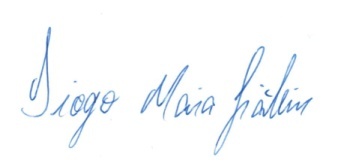             Diogo Maia Gräbin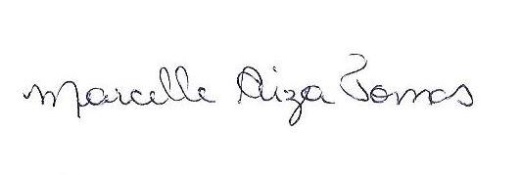 	MarcelleAiza Tomas                                                       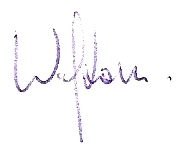 	Walfrido Moraes Tomas